فرم ارائه درخواست برگزاری کارگاه، سخنرانی ، ژورنال کلاب و نشست های علمی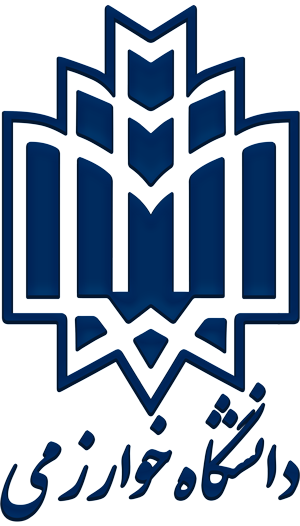 به شورای آموزشی و پژوهشی دانشکدهاینجانب .......................................متقاضی برگزاری  ....................... با عنوان ....................................................................................................................................................................به شرح ذیل می باشم.نام و نام خانوادگی متقاضی :تاریخ و امضاء:سرفصل های مهم:      *......................................................................     *......................................................................                             *......................................................................     *......................................................................                             *......................................................................     *......................................................................مخاطبان: ................................................................................................................. حدنصاب تعداد شرکت کننده: .......................مدیر دوره:...................................................................مدرسان پیشنهادی: .....................................................................................هزینه ثبت نام: ..................................... ریالبازه زمانی : .................................... تاریخ پیشنهادی: ....................................مکان پیشنهادی: .........................................   وسایل مورد نیاز: ........................................................................................................نام و نام خانوادگی مدیر گروه آموزشی: امضاء:ردیفهزینه های پیشنهادیمبلغ(ریال)1حق الزحمه مدیر دوره2حق الزحمه مدرسان3نیروی اجرایی4مواد مصرفی5چاپ و تکثیر6پذیراییجمع کلجمع کل